An die									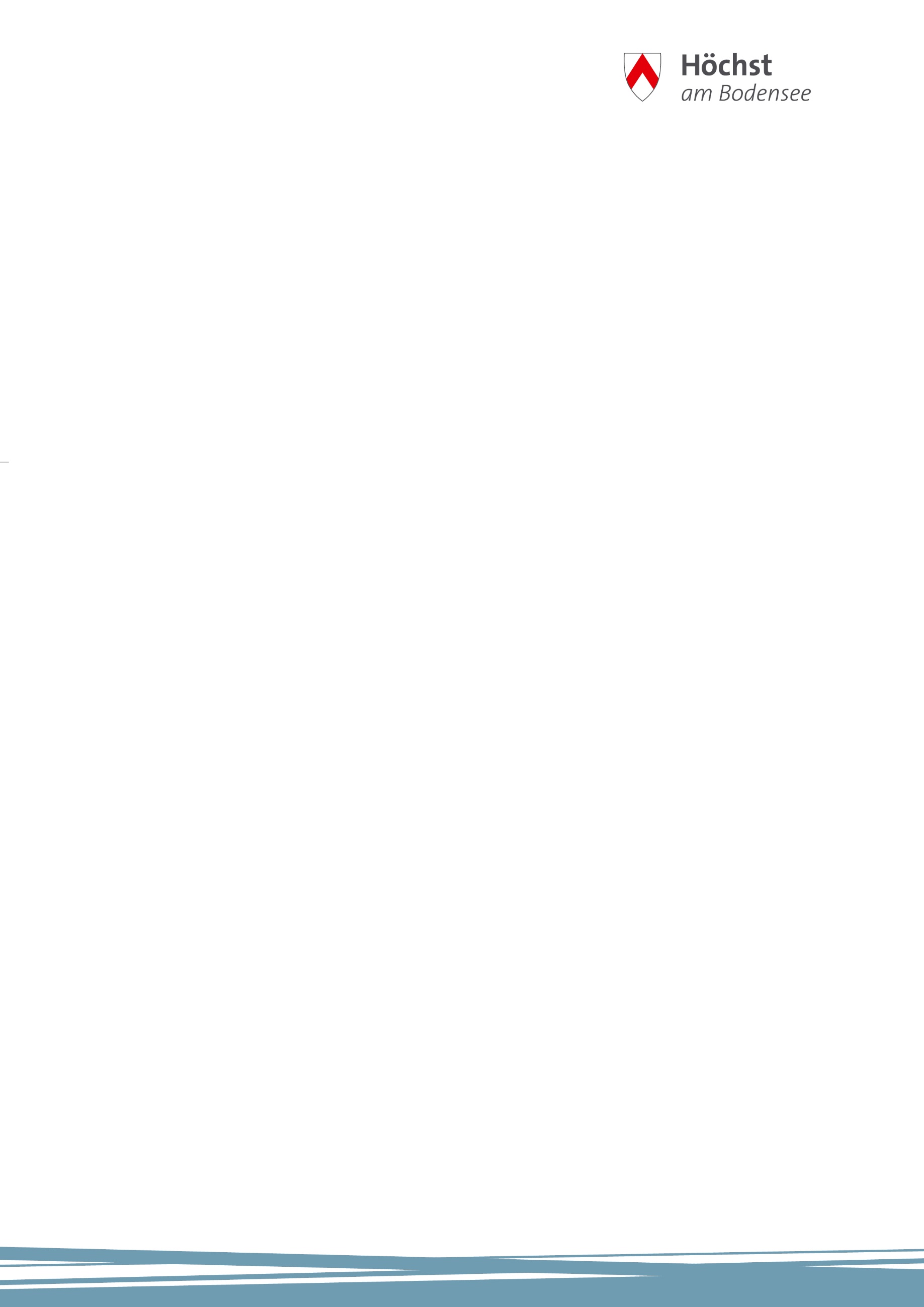 Gemeinde Höchst Kultur- bzw. Sportreferat Hauptstraße 15 6973 Höchst Datum: Der Verein ersucht die Gemeinde Höchst um Bewilligung einer A 	 Grundförderung B 	 Sonderförderung Unterschrift Vereinsvorsitzende Abgabetermin spätestens:  30. September des Vorjahres (wenn möglich per Mail)Beilagen:	Tätigkeitsbericht Kassabericht Formular 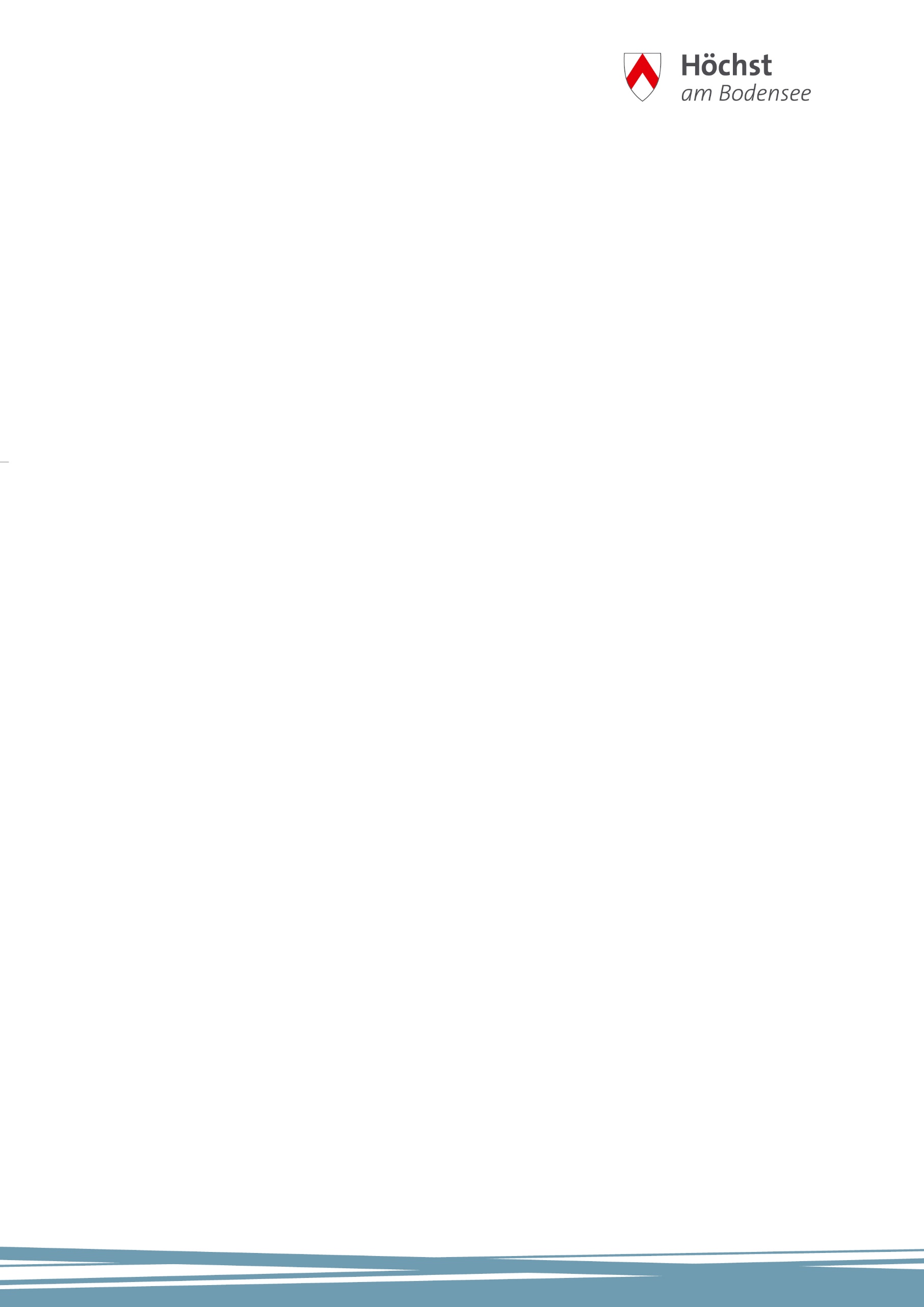 Statistischer Erhebungsbogen Name und Anschrift des Stellvertreters:Name und Anschrift Vereinskassierende: Mitgliederstand per FORMULAR als Beilage zum Ansuchen um Bewilligung einer Vereinsförderung Allgemeines Unterhält der Verein ein eigenes Vereinslokal, für die er die Betriebskosten selbst trägt.			    Ja 								    NeinIst der Verein, in gemieteten Räumlichkeiten untergebracht, für die er Miete trägt	  Ja 					  NeinIst dieses Lokal bewirtet. 					   Ja    Nein Welche Einnahmequellen hat der Verein, oder von wem bekam der Verein im vergangenen Vereinsjahr eine Unterstützung. 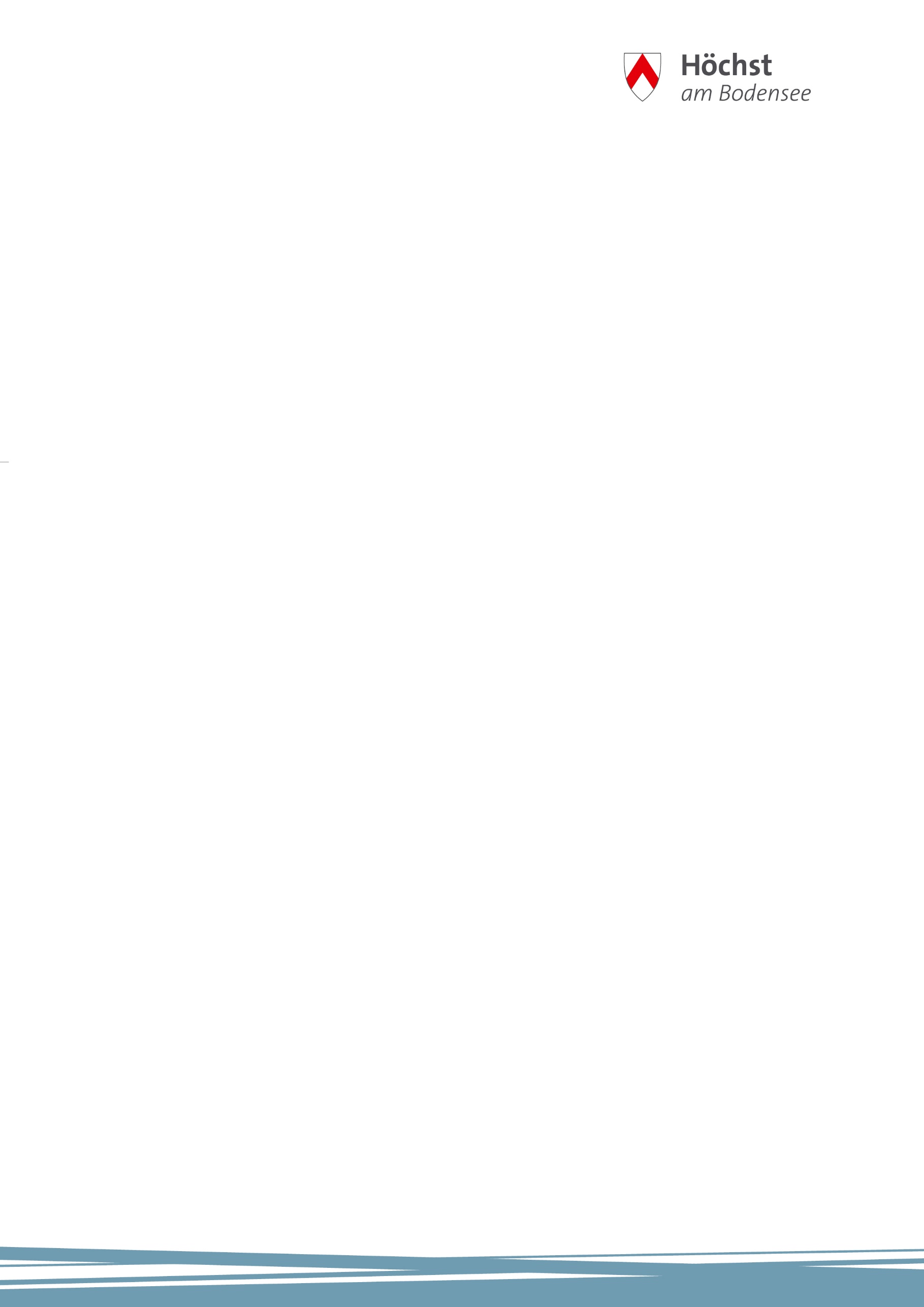 3.  Veranstaltungen des vorangegangenen Vereinsjahres 4.1. Verwendungszweck der Grundförderung4.2. Verwendungszweck der SonderförderungAnsuchen um Bewilligung einer Vereinsförderung für das Jahr 2024Name des VereinsName und Anschrift VereinvorsitzendeTel: (Privat)Tel: (Geschäft)EmailHomepageName AdresseTel:NameAdresseTel:Bankverbindung des VereinesIBAN/BICbis 18über 18AktivePassiveEhrenmitgliederGesamtAuflistung der Mietkosen VorjahrArt der Unterstützungeinmalig/laufend DatumArt der Veranstaltungöffentlich/internTeilnehmerZuschauer